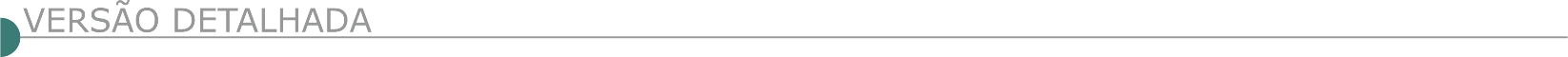 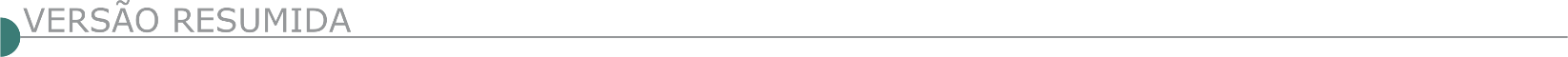   SAAE - SERVIÇO AUTÔNOMO DE ÁGUA E ESGOTO AVISO DE LICITAÇÃO – CONCORRÊNCIA 004/2020 – PROCESSO Nº 0118/2020 O SAAE de Três Pontas – MG, através da Comissão Permanente de Licitação, torna pública a abertura de procedimento licitatório na modalidade Concorrência, tipo Menor Preço sob o regime de Empreitada por Preço GLOBAL, para a Contratação De Empresa, Para Execução De Fundação De Reservatório Apoiado (100 M³) para Água Potável, No Distrito Do Quilombo – Nossa Senhora Do Rosário, Em Três Pontas – MG. O Edital completo e seus anexos poderão ser retirados gratuitamente no sítio www.saaetpo.mg.gov.br, ou ainda obtidos junto à Comissão Permanente de Licitação, mediante requerimento onde conste os dados do solicitante, no horário compreendido das 8 (oito) às 11 (onze) e das 13 (treze) às 16 (dezesseis) horas, de segunda à sexta-feira. A abertura dos envelopes será realizada pela Comissão Permanente de Licitação, no dia 29 de Outubro de 2020, às 08:30 horas, na sala de licitações do SAAE, situada na Avenida Ipiranga, nº 981, Centro, Três Pontas – MG.  PREFEITURA MUNICIPAL DE CORAÇÃO DE JESUS COMISSÃO DE LICITAÇÃO AVISO DE PUBLICAÇÃO DA TOMADA DE PREÇO N° 010/2020 A Pref. Munic. de Coração de Jesus/MG torna público a tomada de preço N° 010/2020, cujo objeto é a PAVIMENTAÇÃO DE TRECHOS DE VIAS URBANAS NO MUNICIPIO DE CORAÇÃO DE JESUS. Data: 14/10/2020 às 07h30min. Edital disponível no site www.coracaodejesus.mg.gov.br ou e-mail: licitacoracao@yahoo.com.br. Maiores informações através do telefone: (38)3228-2282.  PREFEITURA MUNICIPAL DE CORREGO DANTA ASSESSORIA JURIDICA CÂMARA MUNICIPAL DE CÓRREGO DANTA - AVISO DE LICITAÇÃO – TOMADA DE PREÇOS Nº 001/2020 A Câmara de Córrego Danta torna pública a abertura do Processo de Licitação nº 009/2020, Tomada de Preços nº 001/2020 para a contratação de empresa especializada para construção da 1ª etapa da sede administrativa da Câmara Municipal de Córrego Danta, com fornecimento de materiais e mão de obra, conforme projeto básico e planilha orçamentária. Entrega dos Envelopes: 19/10/2020 às 10h00min. Abertura dos Envelopes: 19/10/2020 às 10h30min. Visita Técnica (Facultativa): 12/10/2020 às 11h00min. Inf. no horário de 07h00min as 11h00min de segunda à sexta-feira, presencialmente ou pelos telefones (37) 3424 1116/1433.  PREFEITURA MUNICIPAL DE IPATINGA - AVISO DE LICITAÇÃO CONCORRÊNCIA PÚBLICA Nº 21/2020 - SESUMA Tipo Menor Preço Global Abertura: 30/10/2020 às 09h - Protocolo até às 08h do mesmo dia. OBJETO: Contratação de empresa, em regime de empreitada por preços unitários, prestação de serviços continuados, sob demanda, do tipo implantação e manutenção de sinalização semafórica, com fornecimento de materiais e toda mão de obra necessária, com o intuito de qualificar, regulamentar e promover controle do tráfego nas vias sobre circunscrição do Município de Ipatinga, conforme o TERMO DE REFERÊNCIA - ANEXO I e em conjunto com as ESPECIFICAÇÕES TÉCNICAS - ANEXO IA. Edital disponível no site da PMI: www.ipatinga.mg.gov.br/licitacoes. Demais informações: Seção de Compras e Licitações (31) 3829-8240, 12h às 18 h, Av. Maria Jorge Selim de Sales, 100, Centro, CEP: 35.160-011, Ipatinga/MG.  PREFEITURA MUNICIPAL DE JAPARAIBA/ MG - COMISSÃO DE LICITAÇÃO AVISO DE LICITAÇÃO PROCESSO LICITATÓRIO Nº 267/2020 TOMADA DE PREÇO N° 015/2020 A Prefeitura Municipal de Japaraíba/MG, torna público para o conhecimento dos interessados, fará a licitação na modalidade TOMADA DE PREÇO Nº 015/2020, do tipo EMPREITADA POR MENOR PREÇO GLOBAL, no dia 16 de outubro de 2020 às 09:00 horas na sede da Prefeitura situada à Rua Nossa Senhora do Rosário, nº 29, Centro, em Japaraíba/MG, cujo objeto é a “Contratação de empresa especializada em engenharia civil para revitalização, adequação e construção da Praça Pública do bairro São José, em Japaraíba/MG, conforme planilha orçamentária, memorial descritivo, cronograma físico financeiro e projetos, incluindo o fornecimento de todo o material e mão de obra, através do contrato de repasse nº885137/2019/MDR/CAIXA – PROCESSO 1065197-09, celebrado entre o município de Japaraíba e o Ministério do Desenvolvimento Regional, representado pela Caixa Econômica Federal”. Os interessados poderão adquirir o edital completo no endereço acima citado ou obter informações no horário de 12:00 às 17:00 horas, de segunda a sexta feira, pelo telefone (37) 3354-1112, ramal 219 ou e-mail: licitacao@japaraiba.mg.gov.br ou pelo site: www.japaraiba.mg.gov.br.  PREFEITURA MUNICIPAL DE LIMA DUARTE PROCESSO LICITATÓRIO Nº 113/2020 AVISO DE REPUBLICAÇÃO DE LICITAÇÃO. PREGÃO PRESENCIAL Nº 39/2020 A Prefeitura Municipal de Lima Duarte torna público a REPUBLICAÇÃO do processo licitatório na modalidade PREGÃO PRESENCIAL Nº 39/2020, que acontecerá no dia 09/10/2020: Contratação de empresa para construção de uma rampa e melhoria paisagística, conforme especificações e dados técnicos constantes em anexos deste edital de licitação, parte integrante e inseparável deste edital, independente de transcrição. Informações sobre o edital estão à disposição dos interessados no site http://www.limaduarte.mg.gov.br/, com a CPL, na Praça Juscelino Kubitschek, 173 – em horário comercial ou pelo telefone (32) 3281.1282 e/ou pelo e-mail licitacao@limaduarte.mg.gov.br. A licitação será regida pela Leis Federal 8.666/93 e suas alterações posteriores, bem como por leis específicas relacionadas ao objeto desta licitação e demais condições fixadas neste edital.  PREFEITURA MUNICIPAL DE TRÊS PONTAS AVISO DE LICITAÇÃO CONCORRÊNCIA Nº 18/2020 PROCESSO Nº 1032/2020 A Prefeitura Municipal de Três Pontas - MG, através da Comissão Permanente de Licitação, torna pública a abertura de procedimento licitatório na modalidade Concorrência, do tipo MENOR PREÇO, para Contratação de empresa para Execução de Obras de melhorias da Estação de Tratamento de Água - ETA II, a duplicação de adutora de água bruta de implantação de reservatório de água tratada com capacidade de 1.000 m³ na ETA I, integrante do Sistema de Abastecimento de Água de Três Pontas. O Edital completo e seus anexos poderão ser retirados gratuitamente no sítio www.trespontas.mg.gov.br, ou ainda obtidos junto à Comissão Permanente de Licitação, mediante requerimento onde conste os dados do solicitante, no horário compreendido das 8 (oito) às 17 (dezessete) horas, de segunda à sexta-feira, e recolhimento do valor relativo à cópia reprográfica, correspondentes ao valor de R$ 0,30 (trinta centavos) por lauda, mediante pagamento de boleto bancário emitido pela Divisão de Tributação. A abertura dos envelopes será realizada pela Comissão Permanente de Licitação do Município, no dia 03 de novembro de 2020, às 09 horas, na sala de licitações.  SERVIÇO NACIONAL DE APRENDIZAGEM DO TRANSPORTE  -  AVISO DE LICITAÇÃO CONCORRÊNCIA Nº 20/2020O SEST - Serviço Social do Transporte e o SENAT - Serviço Nacional de Aprendizagem do Transporte comunicam aos interessados que realizarão concorrência para contratação de serviços de engenharia para execução do remanescente de obra de construção da Unidade Operacional de tipologia DN em Sete Lagoas/MG. O recebimento dos envelopes contendo a proposta comercial e a documentação de habilitação será no dia 14/10/2020, das 10h às 10h30. Para retirada do edital e acesso às demais informações, os interessados deverão acessar o endereço https://www.sestsenat.org.br/e-compras. Maiores informações através do e-mail: concorrencia@sestsenat.org.br.AVISO DE LICITAÇÃO CONCORRÊNCIA Nº 21/2020O SEST - Serviço Social do Transporte e o SENAT - Serviço Nacional de Aprendizagem do Transporte comunicam aos interessados que realizarão concorrência para contratação de serviços de engenharia para execução do remanescente de obra de construção da Unidade Operacional de tipologia DN em Luis Eduardo Magalhães/BA. O recebimento dos envelopes contendo a proposta comercial e a documentação de habilitação será no dia 15/10/2020, das 10h às 10h30. Para retirada do edital e acesso às demais informações, os interessados deverão acessar o endereço https://www.sestsenat.org.br/e-compras. Maiores informações através do e-mail: concorrencia@sestsenat.org.br.  GOVERNO DO ESTADO DO MARANHÃO - SECRETARIA DE ESTADO DE INFRAESTRUTURA AVISO DE LICITAÇÃO CONCORRÊNCIA Nº 6/2020 - CSL/SINFRA PROCESSO ADMINISTRATIVO Nº 173086/2018 A COMISSÃO SETORIAL DE LICITAÇÃO - CSL/SINFRA realizará às 08:30 horas do dia 03 de novembro de 2020, no seu Auditório, no Centro Administrativo do Estado do Maranhão, no Edifício Clodomir Millet - 1º Andar, na Avenida Jerônimo de Albuquerque, s/nº, Calhau, nesta Capital, licitação na modalidade Concorrência, do tipo Menor Preço, objetivando REGISTRO DE PREÇOS PARA A EXECUÇÃO DE SERVIÇOS DE MANUTENÇÃO PREVENTIVA E CORRETIVA, REFORMA E/OU ADEQUAÇÕES SOB DEMANDA, DE PRÉDIOS E LOGRADOUROS PÚBLICOS, LOCALIZADOS NOS MUNICÍPIOS DA REGIONAL DE SÃO LUÍS, NO ESTADO DO MARANHÃO, de interesse da Secretaria de Estado de Infraestrutura - SINFRA, na forma da Lei nº. 8.666/1993. Este Edital está à disposição dos interessados no site http://www.sinfra.ma.gov.br/pregoes-online/ e seus anexos na Comissão Setorial de Licitação - CSL/SINFRA, em sua sede localizada no Centro Administrativo do Estado do Maranhão, no Edifício Clodomir Millet - 1º Andar, na Avenida Jerônimo de Albuquerque, s/nº, Calhau, São Luís - MA, de segunda a sexta-feira, no horário das 14:00 às 18:00 horas, onde poderão ser consultados e obtidos gratuitamente mediante a apresentação de mídia eletrônica (pen drive, cd, dvd ou outro). As empresas que adquirirem o Edital mediante "download" na página da SINFRA e tiverem interesse em participar desta licitação, deverão, obrigatoriamente, retirar os anexos do Edital no endereço e nas condições supracitadas, em virtude da existência de limite de carregamento de arquivos (UPLOAD). Esclarecimentos adicionais pelo telefone (98) 3218-8015 ou pelo e-mail licitacao.sinfra@gmail.com.AVISO DE LICITAÇÃO CONCORRÊNCIA Nº 7/2020 - CSL/SINFRA PROCESSO ADMINISTRATIVO Nº 173283/2018 A COMISSÃO SETORIAL DE LICITAÇÃO - CSL/SINFRA realizará às 08:30 horas do dia 03 de novembro de 2020, no seu Auditório, no Centro Administrativo do Estado do Maranhão, no Edifício Clodomir Millet - 1º Andar, na Avenida Jerônimo de Albuquerque, s/nº, Calhau, nesta Capital, licitação na modalidade Concorrência, do tipo Menor Preço, objetivando REGISTRO DE PREÇOS PARA A EXECUÇÃO DE SERVIÇOS DE MANUTENÇÃO PREVENTIVA E CORRETIVA, REFORMA E/OU ADEQUAÇÕES SOB DEMANDA, DE PRÉDIOS E LOGRADOUROS PÚBLICOS, LOCALIZADOS NOS MUNICÍPIOS DA REGIONAL DE CHAPADINHA , NO ESTADO DO MARANHÃO, de interesse da Secretaria de Estado de Infraestrutura - SINFRA, na forma da Lei nº. 8.666/1993. Este Edital está à disposição dos interessados no site http://www.sinfra.ma.gov.br/pregoes-online/ e seus anexos na Comissão Setorial de Licitação - CSL/SINFRA, em sua sede localizada no Centro Administrativo do Estado do Maranhão, no Edifício Clodomir Millet - 1º Andar, na Avenida Jerônimo de Albuquerque, s/nº, Calhau, São Luís - MA, de segunda a sexta-feira, no horário das 14:00 às 18:00 horas, onde poderão ser consultados e obtidos gratuitamente mediante a apresentação de mídia eletrônica (pen drive, cd, dvd ou outro). As empresas que adquirirem o Edital mediante "download" na página da SINFRA e tiverem interesse em participar desta licitação, deverão, obrigatoriamente, retirar os anexos do Edital no endereço e nas condições supracitadas, em virtude da existência de limite de carregamento de arquivos (UPLOAD). Esclarecimentos adicionais pelo telefone (98) 3218-8015 ou pelo e-mail licitacao.sinfra@gmail.com. São Luís -MA, 24 de setembro de 2020. AVISO DE LICITAÇÃO CONCORRÊNCIA Nº 8/2020 - CSL/SINFRA PROCESSO ADMINISTRATIVO Nº 184971/2018 A COMISSÃO SETORIAL DE LICITAÇÃO - CSL/SINFRA realizará às 14:30 horas do dia 03 de novembro de 2020, no seu Auditório, no Centro Administrativo do Estado do Maranhão, no Edifício Clodomir Millet - 1º Andar, na Avenida Jerônimo de Albuquerque, s/nº, Calhau, nesta Capital, licitação na modalidade Concorrência, do tipo Menor Preço, objetivando REGISTRO DE PREÇOS PARA A EXECUÇÃO DE SERVIÇOS DE MANUTENÇÃO PREVENTIVA E CORRETIVA, REFORMA E/OU ADEQUAÇÕES SOB DEMANDA, DE PRÉDIOS E LOGRADOUROS PÚBLICOS, LOCALIZADOS NOS MUNICÍPIOS DA REGIONAL DE IMPERATRIZ, NO ESTADO DO MARANHÃO., de interesse da Secretaria de Estado de Infraestrutura - SINFRA, na forma da Lei nº. 8.666/1993. Este Edital está à disposição dos interessados no site http://www.sinfra.ma.gov.br/pregoes-online/ e seus anexos na Comissão Setorial de Licitação - CSL/SINFRA, em sua sede localizada no Centro Administrativo do Estado do Maranhão, no Edifício Clodomir Millet - 1º Andar, na Avenida Jerônimo de Albuquerque, s/nº, Calhau, São Luís - MA, de segunda a sexta-feira, no horário das 14:00 às 18:00 horas, onde poderão ser consultados e obtidos gratuitamente mediante a apresentação de mídia eletrônica (pen drive, cd, dvd ou outro). As empresas que adquirirem o Edital mediante "download" na página da SINFRA e tiverem interesse em participar desta licitação, deverão, obrigatoriamente, retirar os anexos do Edital no endereço e nas condições supracitadas, em virtude da existência de limite de carregamento de arquivos (UPLOAD). Esclarecimentos adicionais pelo telefone (98) 3218-8015 ou pelo e-mail licitacao.sinfra@gmail.com. São Luís -MA, 24 de setembro de 2020. AVISO DE LICITAÇÃO CONCORRÊNCIA Nº 9/2020 - CSL/SINFRA PROCESSO ADMINISTRATIVO Nº 187227/2018 A COMISSÃO SETORIAL DE LICITAÇÃO - CSL/SINFRA realizará às 14:30 horas do dia 03 de novembro de 2020, no seu Auditório, no Centro Administrativo do Estado do Maranhão, no Edifício Clodomir Millet - 1º Andar, na Avenida Jerônimo de Albuquerque, s/nº, Calhau, nesta Capital, licitação na modalidade Concorrência, do tipo Menor Preço, objetivando REGISTRO DE PREÇOS PARA A EXECUÇÃO DE SERVIÇOS DE MANUTENÇÃO PREVENTIVA E CORRETIVA DE REFORMA E/OU ADEQUAÇÕES SOB DEMANDA, DE PRÉDIOS E LOGRADOUROS PÚBLICOS, LOCALIZADOS NOS MUNICIPIOS DA REGIONAL DE COLINAS, NO ESTADO DO MARANHÃO, de interesse da Secretaria de Estado de Infraestrutura - SINFRA, na forma da Lei nº. 8.666/1993. Este Edital está à disposição dos interessados no site http://www.sinfra.ma.gov.br/pregoes-online/ e seus anexos na Comissão Setorial de Licitação - CSL/SINFRA, em sua sede localizada no Centro Administrativo do Estado do Maranhão, no Edifício Clodomir Millet - 1º Andar, na Avenida Jerônimo de Albuquerque, s/nº, Calhau, São Luís - MA, de segunda a sexta-feira, no horário das 14:00 às 18:00 horas, onde poderão ser consultados e obtidos gratuitamente mediante a apresentação de mídia eletrônica (pen drive, cd, dvd ou outro). As empresas que adquirirem o Edital mediante "download" na página da SINFRA e tiverem interesse em participar desta licitação, deverão, obrigatoriamente, retirar os anexos do Edital no endereço e nas condições supracitadas, em virtude da existência de limite de carregamento de arquivos (UPLOAD). Esclarecimentos adicionais pelo telefone (98) 3218-8015 ou pelo e-mail licitacao.sinfra@gmail.com. São Luís -MA, 24 de setembro de 2020. AVISO DE LICITAÇÃO CONCORRÊNCIA Nº 10/2020 - CSL/SINFRA PROCESSO ADMINISTRATIVO Nº 187061/2018 A COMISSÃO SETORIAL DE LICITAÇÃO - CSL/SINFRA realizará às 08:30 horas do dia 04 de novembro de 2020, no seu Auditório, no Centro Administrativo do Estado do Maranhão, no Edifício Clodomir Millet - 1º Andar, na Avenida Jerônimo de Albuquerque, s/nº, Calhau, nesta Capital, licitação na modalidade Concorrência, do tipo Menor Preço, objetivando REGISTRO DE PREÇOS PARA A EXECUÇÃO DE SERVIÇOS DE MANUTENÇÃO PREVENTIVA E CORRETIVA, REFORMA E/OU ADEQUAÇÕES SOB DEMANDA, DE PRÉDIOS E LOGRADOUROS PÚBLICOS, LOCALIZADOS NOS MUNICÍPIOS DA REGIONAL DE BACABAL, NO ESTADO DO MARANHÃO., de interesse da Secretaria de Estado de Infraestrutura - SINFRA, na forma da Lei nº. 8.666/1993. Este Edital está à disposição dos interessados no site http://www.sinfra.ma.gov.br/pregoes-online/ e seus anexos na Comissão Setorial de Licitação - CSL/SINFRA, em sua sede localizada no Centro Administrativo do Estado do Maranhão, no Edifício Clodomir Millet - 1º Andar, na Avenida Jerônimo de Albuquerque, s/nº, Calhau, São Luís - MA, de segunda a sexta-feira, no horário das 14:00 às 18:00 horas, onde poderão ser consultados e obtidos gratuitamente mediante a apresentação de mídia eletrônica (pen drive, cd, dvd ou outro). As empresas que adquirirem o Edital mediante "download" na página da SINFRA e tiverem interesse em participar desta licitação, deverão, obrigatoriamente, retirar os anexos do Edital no endereço e nas condições supracitadas, em virtude da existência de limite de carregamento de arquivos (UPLOAD). Esclarecimentos adicionais pelo telefone (98) 3218-8015 ou pelo e-mail licitacao.sinfra@gmail.com. São Luís -MA, 24 de setembro de 2020. AVISO DE LICITAÇÃO CONCORRÊNCIA Nº 11/2020 - CS L/SINFRA PROCESSO ADMINISTRATIVO Nº 187152/2018 A COMISSÃO SETORIAL DE LICITAÇÃO - CSL/SINFRA realizará às 08:30 horas do dia 04 de novembro de 2020, no seu Auditório, no Centro Administrativo do Estado do Maranhão, no Edifício Clodomir Millet - 1º Andar, na Avenida Jerônimo de Albuquerque, s/nº, Calhau, nesta Capital, licitação na modalidade Concorrência, do tipo Menor Preço, objetivando REGISTRO DE PREÇOS PARA A EXECUÇÃO DE SERVIÇOS DE MANUTENÇÃO PREVENTIVA E CORRETIVA, REFORMA E/OU ADEQUAÇÕES SOB DEMANDA, DE PRÉDIOS E LOGRADOUROS PÚBLICOS, LOCALIZADOS NOS MUNICÍPIOS DA REGIONAL DE CARUTAPERA , NO ESTADO DO MARANHÃO., de interesse da Secretaria de Estado de Infraestrutura - SINFRA, na forma da Lei nº. 8.666/1993. Este Edital está à disposição dos interessados no site http://www.sinfra.ma.gov.br/pregoes-online/ e seus anexos na Comissão Setorial de Licitação - CSL/SINFRA, em sua sede localizada no Centro Administrativo do Estado do Maranhão, no Edifício Clodomir Millet - 1º Andar, na Avenida Jerônimo de Albuquerque, s/nº, Calhau, São Luís - MA, de segunda a sexta-feira, no horário das 14:00 às 18:00 horas, onde poderão ser consultados e obtidos gratuitamente mediante a apresentação de mídia eletrônica (pen drive, cd, dvd ou outro). As empresas que adquirirem o Edital mediante "download" na página da SINFRA e tiverem interesse em participar desta licitação, deverão, obrigatoriamente, retirar os anexos do Edital no endereço e nas condições supracitadas, em virtude da existência de limite de carregamento de arquivos (UPLOAD). Esclarecimentos adicionais pelo telefone (98) 3218-8015 ou pelo e-mail licitacao.sinfra@gmail.com. São Luís -MA, 24 de setembro de 2020. AVISO DE LICITAÇÃO CONCORRÊNCIA Nº 12/2020 - CSL/SINFRA PROCESSO ADMINISTRATIVO Nº 187332/2018 A COMISSÃO SETORIAL DE LICITAÇÃO - CSL/SINFRA realizará às 14:30 horas do dia 04 de novembro de 2020, no seu Auditório, no Centro Administrativo do Estado do Maranhão, no Edifício Clodomir Millet - 1º Andar, na Avenida Jerônimo de Albuquerque, s/nº, Calhau, nesta Capital, licitação na modalidade Concorrência, do tipo Menor Preço, objetivando REGISTRO DE PREÇOS PARA A EXECUÇÃO DE SERVIÇOS DE MANUTENÇÃO PREVENTIVA E CORRETIVA, REFORMA E/OU ADEQUAÇÕES SOB DEMANDA, DE PRÉDIOS E LOGRADOUROS PÚBLICOS, LOCALIZADOS NOS MUNICÍPIOS DA REGIONAL DE CAXIAS, NO ESTADO DO MARANHÃO, de interesse da Secretaria de Estado de Infraestrutura - SINFRA, na forma da Lei nº. 8.666/1993. Este Edital está à disposição dos interessados no site http://www.sinfra.ma.gov.br/pregoes-online/ e seus anexos na Comissão Setorial de Licitação - CSL/SINFRA, em sua sede localizada no Centro Administrativo do Estado do Maranhão, no Edifício Clodomir Millet - 1º Andar, na Avenida Jerônimo de Albuquerque, s/nº, Calhau, São Luís - MA, de segunda a sexta-feira, no horário das 14:00 às 18:00 horas, onde poderão ser consultados e obtidos gratuitamente mediante a apresentação de mídia eletrônica (pen drive, cd, dvd ou outro). As empresas que adquirirem o Edital mediante "download" na página da SINFRA e tiverem interesse em participar desta licitação, deverão, obrigatoriamente, retirar os anexos do Edital no endereço e nas condições supracitadas, em virtude da existência de limite de carregamento de arquivos (UPLOAD). Esclarecimentos adicionais pelo telefone (98) 3218-8015 ou pelo e-mail licitacao.sinfra@gmail.com. AVISO DE LICITAÇÃO CONCORRÊNCIA Nº 13/2020 - CSL/SINFRA PROCESSO ADMINISTRATIVO Nº 187420/2018 A COMISSÃO SETORIAL DE LICITAÇÃO - CSL/SINFRA realizará às 14:30 horas do dia 04 de novembro de 2020, no Auditório da SEPLAN, Complexo Administrativo do Estado do Maranhão, situado na Avenida Professor Carlos Cunha, s/nº, anexo 07, Calhau, nesta Capital, licitação na modalidade Concorrência, do tipo Menor Preço, objetivando REGISTRO DE PREÇOS PARA A EXECUÇÃO DE SERVIÇOS DE MANUTENÇÃO PREVENTIVA E CORRETIVA, REFORMA E/OU ADEQUAÇÕES SOB DEMANDA, DE PRÉDIOS E LOGRADOUROS PÚBLICOS, LOCALIZADOS NOS MUNICÍPIOS DA REGIONAL DE ITAPECURU-MIRIM, NO ESTADO DO MARANHÃO, de interesse da Secretaria de Estado de Infraestrutura - SINFRA, na forma da Lei nº. 8.666/1993. Este Edital está à disposição dos interessados no site http://www.sinfra.ma.gov.br/pregoes-online/ e seus anexos na Comissão Setorial de Licitação - CSL/SINFRA, em sua sede localizada no Centro Administrativo do Estado do Maranhão, no Edifício Clodomir Millet - 1º Andar, na Avenida Jerônimo de Albuquerque, s/nº, Calhau, São Luís - MA, de segunda a sexta-feira, no horário das 14:00 às 18:00 horas, onde poderão ser consultados e obtidos gratuitamente mediante a apresentação de mídia eletrônica (pen drive, cd, dvd ou outro). As empresas que adquirirem o Edital mediante "download" na página da SINFRA e tiverem interesse em participar desta licitação, deverão, obrigatoriamente, retirar os anexos do Edital no endereço e nas condições supracitadas, em virtude da existência de limite de carregamento de arquivos (UPLOAD). Esclarecimentos adicionais pelo telefone (98) 3218-8015 ou pelo e-mail licitacao.sinfra@gmail.com. AVISO DE LICITAÇÃO CONCORRÊNCIA Nº 14/2020 - CSL/SINFRA PROCESSO ADMINISTRATIVO Nº 187475/2018 A COMISSÃO SETORIAL DE LICITAÇÃO - CSL/SINFRA realizará às 08:30 horas do dia 05 de novembro de 2020, no seu Auditório, no Centro Administrativo do Estado do Maranhão, no Edifício Clodomir Millet - 1º Andar, na Avenida Jerônimo de Albuquerque, s/nº, Calhau, nesta Capital, licitação na modalidade Concorrência, do tipo Menor Preço, objetivando REGISTRO DE PREÇOS PARA A EXECUÇÃO DE SERVIÇOS DE MANUTENÇÃO PREVENTIVA E CORRETIVA, REFORMA E/OU ADEQUAÇÕES SOB DEMANDA, DE PRÉDIOS E LOGRADOUROS PÚBLICOS, LOCALIZADOS NOS MUNICÍPIOS DA REGIONAL DE AÇAILÂNDIA , NO ESTADO DO MARANHÃO., de interesse da Secretaria de Estado de Infraestrutura - SINFRA, na forma da Lei nº. 8.666/1993. Este Edital está à disposição dos interessados no site http://www.sinfra.ma.gov.br/pregoes-online/ e seus anexos na Comissão Setorial de Licitação - CSL/SINFRA, em sua sede localizada no Centro Administrativo do Estado do Maranhão, no Edifício Clodomir Millet - 1º Andar, na Avenida Jerônimo de Albuquerque, s/nº, Calhau, São Luís - MA, de segunda a sexta-feira, no horário das 14:00 às 18:00 horas, onde poderão ser consultados e obtidos gratuitamente mediante a apresentação de mídia eletrônica (pen drive, cd, dvd ou outro). As empresas que adquirirem o Edital mediante "download" na página da SINFRA e tiverem interesse em participar desta licitação, deverão, obrigatoriamente, retirar os anexos do Edital no endereço e nas condições supracitadas, em virtude da existência de limite de carregamento de arquivos (UPLOAD). Esclarecimentos adicionais pelo telefone (98) 3218-8015 ou pelo e-mail licitacao.sinfra@gmail.com. AVISO DE LICITAÇÃO CONCORRÊNCIA Nº 15/2020 - CSL/SINFRA PROCESSO ADMINISTRATIVO Nº 189194/2018 A COMISSÃO SETORIAL DE LICITAÇÃO - CSL/SINFRA realizará às 08:30 horas do dia 05 de novembro de 2020, no seu Auditório, no Centro Administrativo do Estado do Maranhão, no Edifício Clodomir Millet - 1º Andar, na Avenida Jerônimo de Albuquerque, s/nº, Calhau, nesta Capital, licitação na modalidade Concorrência, do tipo Menor Preço, objetivando REGISTRO DE PREÇOS PARA A EXECUÇÃO DE SERVIÇOS DE MANUTENÇÃO PREVENTIVA E CORRETIVA, REFORMA E/OU ADEQUAÇÕES SOB DEMANDA, DE PRÉDIOS E LOGRADOUROS PÚBLICOS, LOCALIZADOS NOS MUNICÍPIOS DA REGIONAL DE PINHEIRO, NO ESTADO DO MARANHÃO, de interesse da Secretaria de Estado de Infraestrutura - SINFRA, na forma da Lei nº. 8.666/1993. Este Edital está à disposição dos interessados no site http://www.sinfra.ma.gov.br/pregoes-online/ e seus anexos na Comissão Setorial de Licitação - CSL/SINFRA, em sua sede localizada no Centro Administrativo do Estado do Maranhão, no Edifício Clodomir Millet - 1º Andar, na Avenida Jerônimo de Albuquerque, s/nº, Calhau, São Luís - MA, de segunda a sexta-feira, no horário das 14:00 às 18:00 horas, onde poderão ser consultados e obtidos gratuitamente mediante a apresentação de mídia eletrônica (pen drive, cd, dvd ou outro). As empresas que adquirirem o Edital mediante "download" na página da SINFRA e tiverem interesse em participar desta licitação, deverão, obrigatoriamente, retirar os anexos do Edital no endereço e nas condições supracitadas, em virtude da existência de limite de carregamento de arquivos (UPLOAD). Esclarecimentos adicionais pelo telefone (98) 3218-8015 ou pelo e-mail licitacao.sinfra@gmail.com.AVISO DE LICITAÇÃO CONCORRÊNCIA Nº 16/2020 - CSL/SINFRA PROCESSO ADMINISTRATIVO Nº 189201/2018 A COMISSÃO SETORIAL DE LICITAÇÃO - CSL/SINFRA realizará às 14:30 horas do dia 05 de novembro de 2020, no seu Auditório, no Centro Administrativo do Estado do Maranhão, no Edifício Clodomir Millet - 1º Andar, na Avenida Jerônimo de Albuquerque, s/nº, Calhau, nesta Capital, licitação na modalidade Concorrência, do tipo Menor Preço, objetivando REGISTRO DE PREÇOS PARA A EXECUÇÃO DE SERVIÇOS DE MANUTENÇÃO PREVENTIVA E CORRETIVA, REFORMA E/OU ADEQUAÇÕES SOB DEMANDA, DE PRÉDIOS E LOGRADOUROS PÚBLICOS, LOCALIZADOS NOS MUNICÍPIOS DA REGIONAL DE PEDREIRAS, NO ESTADO DO MARANHÃO, de interesse da Secretaria de Estado de Infraestrutura - SINFRA, na forma da Lei nº. 8.666/1993. Este Edital está à disposição dos interessados no site http://www.sinfra.ma.gov.br/pregoes-online/ e seus anexos na Comissão Setorial de Licitação - CSL/SINFRA, em sua sede localizada no Centro Administrativo do Estado do Maranhão, no Edifício Clodomir Millet - 1º Andar, na Avenida Jerônimo de Albuquerque, s/nº, Calhau, São Luís - MA, de segunda a sexta-feira, no horário das 14:00 às 18:00 horas, onde poderão ser consultados e obtidos gratuitamente mediante a apresentação de mídia eletrônica (pen drive, cd, dvd ou outro). As empresas que adquirirem o Edital mediante "download" na página da SINFRA e tiverem interesse em participar desta licitação, deverão, obrigatoriamente, retirar os anexos do Edital no endereço e nas condições supracitadas, em virtude da existência de limite de carregamento de arquivos (UPLOAD). Esclarecimentos adicionais pelo telefone (98) 3218-8015 ou pelo email licitacao.sinfra@gmail.com São Luís -MA, 24 de setembro de 2020. ATHOS DE CARVALHO DE MELO E ALVIM Presidente da CSL/SINFRA Em Exercíco AVISO DE LICITAÇÃO CONCORRÊNCIA Nº 17/2020 - CSL/SINFRA PROCESSO ADMINISTRATIVO Nº 189210/2018 A COMISSÃO SETORIAL DE LICITAÇÃO - CSL/SINFRA realizará às 14:30 horas do dia 05 de novembro de 2020, no seu Auditório, no Centro Administrativo do Estado do Maranhão, no Edifício Clodomir Millet - 1º Andar, na Avenida Jerônimo de Albuquerque, s/nº, Calhau, nesta Capital, licitação na modalidade Concorrência, do tipo Menor Preço, objetivando REGISTRO DE PREÇOS PARA A EXECUÇÃO DE SERVIÇOS DE MANUTENÇÃO PREVENTIVA E CORRETIVA, REFORMA E/OU ADEQUAÇÕES SOB DEMANDA, DE PRÉDIOS E Documento assinado digitalmente conforme MP nº 2.200-2 de 24/08/2001, que institui a Infraestrutura de Chaves Públicas Brasileira - ICP-Brasil. Este documento pode ser verificado no endereço eletrônico http://www.in.gov.br/autenticidade.html, pelo código 05302020092900162 162 Seção 3 ISSN 1677-7069 Nº 187, terça-feira, 29 de setembro de 2020 LOGRADOUROS PÚBLICOS, LOCALIZADOS NOS MUNICÍPIOS DA REGIONAL DE SANTA INÊS, NO ESTADO DO MARANHÃO, de interesse da Secretaria de Estado de Infraestrutura - SINFRA, na forma da Lei nº. 8.666/1993. Este Edital está à disposição dos interessados no site http://www.sinfra.ma.gov.br/pregoes-online/ e seus anexos na Comissão Setorial de Licitação - CSL/SINFRA, em sua sede localizada no Centro Administrativo do Estado do Maranhão, no Edifício Clodomir Millet - 1º Andar, na Avenida Jerônimo de Albuquerque, s/nº, Calhau, São Luís - MA, de segunda a sexta-feira, no horário das 14:00 às 18:00 horas, onde poderão ser consultados e obtidos gratuitamente mediante a apresentação de mídia eletrônica (pen drive, cd, dvd ou outro). As empresas que adquirirem o Edital mediante "download" na página da SINFRA e tiverem interesse em participar desta licitação, deverão, obrigatoriamente, retirar os anexos do Edital no endereço e nas condições supracitadas, em virtude da existência de limite de carregamento de arquivos (UPLOAD). Esclarecimentos adicionais pelo telefone (98) 3218-8015 ou pelo email licitacao.sinfra@gmail.com São Luís -MA, 24 de setembro de 2020. ATHOS DE CARVALHO DE MELO E ALVIM Presidente da CSL/SINFRA Em ExercícoAVISO DE LICITAÇÃO CONCORRÊNCIA Nº 18/2020 - CSL/SINFRA PROCESSO ADMINISTRATIVO Nº 189217/2018 A COMISSÃO SETORIAL DE LICITAÇÃO - CSL/SINFRA realizará às 08:30 horas do dia 06 de novembro de 2020, no seu Auditório, no Centro Administrativo do Estado do Maranhão, no Edifício Clodomir Millet - 1º Andar, na Avenida Jerônimo de Albuquerque, s/nº, Calhau, nesta Capital, licitação na modalidade Concorrência, do tipo Menor Preço, objetivando REGISTRO DE PREÇOS PARA A EXECUÇÃO DE SERVIÇOS DE MANUTENÇÃO PREVENTIVA E CORRETIVA, REFORMA E/OU ADEQUAÇÕES SOB DEMANDA, DE PRÉDIOS E LOGRADOUROS PÚBLICOS, LOCALIZADOS NOS MUNICÍPIOS DA REGIONAL DE SÃO BENTO, NO ESTADO DO MARANHÃO., de interesse da Secretaria de Estado de Infraestrutura - SINFRA, na forma da Lei nº. 8.666/1993. Este Edital está à disposição dos interessados no site http://www.sinfra.ma.gov.br/pregoes-online/ e seus anexos na Comissão Setorial de Licitação - CSL/SINFRA, em sua sede localizada no Centro Administrativo do Estado do Maranhão, no Edifício Clodomir Millet - 1º Andar, na Avenida Jerônimo de Albuquerque, s/nº, Calhau, São Luís - MA, de segunda a sexta-feira, no horário das 14:00 às 18:00 horas, onde poderão ser consultados e obtidos gratuitamente mediante a apresentação de mídia eletrônica (pen drive, cd, dvd ou outro). As empresas que adquirirem o Edital mediante "download" na página da SINFRA e tiverem interesse em participar desta licitação, deverão, obrigatoriamente, retirar os anexos do Edital no endereço e nas condições supracitadas, em virtude da existência de limite de carregamento de arquivos (UPLOAD). Esclarecimentos adicionais pelo telefone (98) 3218-8015 ou pelo email licitacao.sinfra@gmail.com São Luís -MA, 24 de setembro de 2020. ATHOS DE CARVALHO DE MELO E ALVIM Presidente da CSL/SINFRA Em ExercícoAVISO DE LICITAÇÃO CONCORRÊNCIA Nº 19/2020 - CSL/SINFRA PROCESSO ADMINISTRATIVO Nº 189225/2018 A COMISSÃO SETORIAL DE LICITAÇÃO - CSL/SINFRA realizará às 08:30 horas do dia 06 de novembro de 2020, no seu Auditório, no Centro Administrativo do Estado do Maranhão, no Edifício Clodomir Millet - 1º Andar, na Avenida Jerônimo de Albuquerque, s/nº, Calhau, nesta Capital, licitação na modalidade Concorrência, do tipo Menor Preço, objetivando REGISTRO DE PREÇOS PARA A EXECUÇÃO DE SERVIÇOS DE MANUTENÇÃO PREVENTIVA E CORRETIVA, REFORMA E/OU ADEQUAÇÕES SOB DEMANDA, DE PRÉDIOS E LOGRADOUROS PÚBLICOS, LOCALIZADOS NOS MUNICÍPIOS DA REGIONAL DE PRESIDENTE DUTRA, NO ESTADO DO MARANHÃO, de interesse da Secretaria de Estado de Infraestrutura - SINFRA, na forma da Lei nº. 8.666/1993. Este Edital está à disposição dos interessados no site http://www.sinfra.ma.gov.br/pregoes-online/ e seus anexos na Comissão Setorial de Licitação - CSL/SINFRA, em sua sede localizada no Centro Administrativo do Estado do Maranhão, no Edifício Clodomir Millet - 1º Andar, na Avenida Jerônimo de Albuquerque, s/nº, Calhau, São Luís - MA, de segunda a sexta-feira, no horário das 14:00 às 18:00 horas, onde poderão ser consultados e obtidos gratuitamente mediante a apresentação de mídia eletrônica (pen drive, cd, dvd ou outro). As empresas que adquirirem o Edital mediante "download" na página da SINFRA e tiverem interesse em participar desta licitação, deverão, obrigatoriamente, retirar os anexos do Edital no endereço e nas condições supracitadas, em virtude da existência de limite de carregamento de arquivos (UPLOAD). Esclarecimentos adicionais pelo telefone (98) 3218- 8015 ou pelo email licitacao.sinfra@gmail.com São Luís -MA, 24 de setembro de 2020. ATHOS DE CARVALHO DE MELO E ALVIM Presidente da CSL/SINFRA Em Exercíco AVISO DE LICITAÇÃO CONCORRÊNCIA Nº 20/2020 - CSL/SINFRA PROCESSO ADMINISTRATIVO Nº 190779/2018 A COMISSÃO SETORIAL DE LICITAÇÃO - CSL/SINFRA realizará às 14:30 horas do dia 06 de novembro de 2020, no seu Auditório, no Centro Administrativo do Estado do Maranhão, no Edifício Clodomir Millet - 1º Andar, na Avenida Jerônimo de Albuquerque, s/nº, Calhau, nesta Capital, licitação na modalidade Concorrência, do tipo Menor Preço, objetivando REGISTRO DE PREÇOS PARA A EXECUÇÃO DE SERVIÇOS DE MANUTENÇÃO PREVENTIVA E CORRETIVA, REFORMA E/OU ADEQUAÇÕES SOB DEMANDA, DE PRÉDIOS E LOGRADOUROS PÚBLICOS, LOCALIZADOS NOS MUNICÍPIOS DA REGIONAL DE BENEDITO LEITE, NO ESTADO DO MARANHÃO, de interesse da Secretaria de Estado de Infraestrutura - SINFRA, na forma da Lei nº. 8.666/1993. Este Edital está à disposição dos interessados no site http://www.sinfra.ma.gov.br/pregoes-online/ e seus anexos na Comissão Setorial de Licitação - CSL/SINFRA, em sua sede localizada no Centro Administrativo do Estado do Maranhão, no Edifício Clodomir Millet - 1º Andar, na Avenida Jerônimo de Albuquerque, s/nº, Calhau, São Luís - MA, de segunda a sexta-feira, no horário das 14:00 às 18:00 horas, onde poderão ser consultados e obtidos gratuitamente mediante a apresentação de mídia eletrônica (pen drive, cd, dvd ou outro). As empresas que adquirirem o Edital mediante "download" na página da SINFRA e tiverem interesse em participar desta licitação, deverão, obrigatoriamente, retirar os anexos do Edital no endereço e nas condições supracitadas, em virtude da existência de limite de carregamento de arquivos (UPLOAD). Esclarecimentos adicionais pelo telefone (98) 3218-8015 ou pelo email licitacao.sinfra@gmail.com São Luís -MA, 24 de setembro de 2020. ATHOS DE CARVALHO DE MELO E ALVIM Presidente da CSL/SINFRA Em Exercíco AVISO DE LICITAÇÃO CONCORRÊNCIA Nº 21/2020 - CSL/SINFRA PROCESSO ADMINISTRATIVO Nº 180781/2018 A COMISSÃO SETORIAL DE LICITAÇÃO - CSL/SINFRA realizará às 14:30 horas do dia 06 de novembro de 2020, no seu Auditório, no Centro Administrativo do Estado do Maranhão, no Edifício Clodomir Millet - 1º Andar, na Avenida Jerônimo de Albuquerque, s/nº, Calhau, nesta Capital, licitação na modalidade Concorrência, do tipo Menor Preço, objetivando REGISTRO DE PREÇOS PARA A EXECUÇÃO DE SERVIÇOS DE MANUTENÇÃO PREVENTIVA E CORRETIVA, REFORMA E/OU ADEQUAÇÕES SOB DEMANDA, DE PRÉDIOS E LOGRADOUROS PÚBLICOS, LOCALIZADOS NOS MUNICÍPIOS DA REGIONAL DE TIMON, NO ESTADO DO MARANHÃO, de interesse da Secretaria de Estado de Infraestrutura - SINFRA, na forma da Lei nº. 8.666/1993. Este Edital está à disposição dos interessados no site http://www.sinfra.ma.gov.br/pregoes-online/ e seus anexos na Comissão Setorial de Licitação - CSL/SINFRA, em sua sede localizada no Centro Administrativo do Estado do Maranhão, no Edifício Clodomir Millet - 1º Andar, na Avenida Jerônimo de Albuquerque, s/nº, Calhau, São Luís - MA, de segunda a sexta-feira, no horário das 14:00 às 18:00 horas, onde poderão ser consultados e obtidos gratuitamente mediante a apresentação de mídia eletrônica (pen drive, cd, dvd ou outro). As empresas que adquirirem o Edital mediante "download" na página da SINFRA e tiverem interesse em participar desta licitação, deverão, obrigatoriamente, retirar os anexos do Edital no endereço e nas condições supracitadas, em virtude da existência de limite de carregamento de arquivos (UPLOAD). Esclarecimentos adicionais pelo telefone (98) 3218-8015 ou pelo email licitacao.sinfra@gmail.com São Luís -MA, 24 de setembro de 2020. ATHOS DE CARVALHO DE MELO E ALVIM Presidente da CSL/SINFRA Em Exercíco AVISO DE LICITAÇÃO CONCORRÊNCIA Nº 22/2020 - CSL/SINFRA PROCESSO ADMINISTRATIVO Nº 190782/2018 A COMISSÃO SETORIAL DE LICITAÇÃO - CSL/SINFRA realizará às 08:30 horas do dia 09 de novembro de 2020, no seu Auditório, no Centro Administrativo do Estado do Maranhão, no Edifício Clodomir Millet - 1º Andar, na Avenida Jerônimo de Albuquerque, s/nº, Calhau, nesta Capital, licitação na modalidade Concorrência, do tipo Menor Preço, objetivando REGISTRO DE PREÇOS PARA A EXECUÇÃO DE SERVIÇOS DE MANUTENÇÃO PREVENTIVA E CORRETIVA, REFORMA E/OU ADEQUAÇÕES SOB DEMANDA, DE PRÉDIOS E LOGRADOUROS PÚBLICOS, LOCALIZADOS NOS MUNICÍPIOS DA REGIONAL DE BALSAS, NO ESTADO DO MARANHÃO, de interesse da Secretaria de Estado de Infraestrutura - SINFRA, na forma da Lei nº. 8.666/1993. Este Edital está à disposição dos interessados no site http://www.sinfra.ma.gov.br/pregoes-online/ e seus anexos na Comissão Setorial de Licitação - CSL/SINFRA, em sua sede localizada no Centro Administrativo do Estado do Maranhão, no Edifício Clodomir Millet - 1º Andar, na Avenida Jerônimo de Albuquerque, s/nº, Calhau, São Luís - MA, de segunda a sexta-feira, no horário das 14:00 às 18:00 horas, onde poderão ser consultados e obtidos gratuitamente mediante a apresentação de mídia eletrônica (pen drive, cd, dvd ou outro). As empresas que adquirirem o Edital mediante "download" na página da SINFRA e tiverem interesse em participar desta licitação, deverão, obrigatoriamente, retirar os anexos do Edital no endereço e nas condições supracitadas, em virtude da existência de limite de carregamento de arquivos (UPLOAD). Esclarecimentos adicionais pelo telefone (98) 3218-8015 ou pelo email licitacao.sinfra@gmail.com São Luís -MA, 24 de setembro de 2020. ATHOS DE CARVALHO DE MELO E ALVIM Presidente da CSL/SINFRA Em Exercíco AVISO DE LICITAÇÃO CONCORRÊNCIA Nº 23/2020 - CSL/SINFRA PROCESSO ADMINISTRATIVO Nº 190786/2018 A COMISSÃO SETORIAL DE LICITAÇÃO - CSL/SINFRA realizará às 08:30 horas do dia 09 de novembro de 2020, no seu Auditório, no Centro Administrativo do Estado do Maranhão, no Edifício Clodomir Millet - 1º Andar, na Avenida Jerônimo de Albuquerque, s/nº, Calhau, nesta Capital, licitação na modalidade Concorrência, do tipo Menor Preço, objetivando REGISTRO DE PREÇOS PARA A EXECUÇÃO DE SERVIÇOS DE MANUTENÇÃO PREVENTIVA E CORRETIVA, REFORMA E/OU ADEQUAÇÕES SOB DEMANDA, DE PRÉDIOS E LOGRADOUROS PÚBLICOS, LOCALIZADOS NOS MUNICÍPIOS DA REGIONAL DE ROSÁRIO, NO ESTADO DO MARANHÃO, de interesse da Secretaria de Estado de Infraestrutura - SINFRA, na forma da Lei nº. 8.666/1993. Este Edital está à disposição dos interessados no site http://www.sinfra.ma.gov.br/pregoes-online/ e seus anexos na Comissão Setorial de Licitação - CSL/SINFRA, em sua sede localizada no Centro Administrativo do Estado do Maranhão, no Edifício Clodomir Millet - 1º Andar, na Avenida Jerônimo de Albuquerque, s/nº, Calhau, São Luís - MA, de segunda a sexta-feira, no horário das 14:00 às 18:00 horas, onde poderão ser consultados e obtidos gratuitamente mediante a apresentação de mídia eletrônica (pen drive, cd, dvd ou outro). As empresas que adquirirem o Edital mediante "download" na página da SINFRA e tiverem iteresse em participar desta licitação, deverão, obrigatoriamente, retirar os anexos do Edital no endereço e nas condições supracitadas, em virtude da existência de limite de carregamento de arquivos (UPLOAD). Esclarecimentos adicionais pelo telefone (98) 3218-8015 ou pelo email licitacao.sinfra@gmail.com São Luís -MA, 24 de setembro de 2020. ATHOS DE CARVALHO DE MELO E ALVIM Presidente da CSL/SINFRA Em Exercíco AVISO DE LICITAÇÃO CONCORRÊNCIA Nº 24/2020 - CSL/SINFRA PROCESSO ADMINISTRATIVO Nº 190966/2018 A COMISSÃO SETORIAL DE LICITAÇÃO - CSL/SINFRA realizará às 14:30 horas do dia 09 de novembro de 2020, no seu Auditório, no Centro Administrativo do Estado do Maranhão, no Edifício Clodomir Millet - 1º Andar, na Avenida Jerônimo de Albuquerque, s/nº, Calhau, nesta Capital, licitação na modalidade Concorrência, do tipo Menor Preço, objetivando REGISTRO DE PREÇOS PARA A EXECUÇÃO DE SERVIÇOS DE MANUTENÇÃO PREVENTIVA E CORRETIVA, REFORMA E/OU ADEQUAÇÕES SOB DEMANDA, DE PRÉDIOS E LOGRADOUROS PÚBLICOS, LOCALIZADOS NOS MUNICÍPIOS DA REGIONAL DE GRAJAÚ, NO ESTADO DO MARANHÃO., de interesse da Secretaria de Estado de Infraestrutura - SINFRA, na forma da Lei nº. 8.666/1993. Este Edital está à disposição dos interessados no site http://www.sinfra.ma.gov.br/pregoes-online/ e seus anexos na Comissão Setorial de Licitação - CSL/SINFRA, em sua sede localizada no Centro Administrativo do Estado do Maranhão, no Edifício Clodomir Millet - 1º Andar, na Avenida Jerônimo de Albuquerque, s/nº, Calhau, São Luís - MA, de segunda a sexta-feira, no horário das 14:00 às 18:00 horas, onde poderão ser consultados e obtidos gratuitamente mediante a apresentação de mídia eletrônica (pen drive, cd, dvd ou outro). As empresas que adquirirem o Edital mediante "download" na página da SINFRA e tiverem interesse em participar desta licitação, deverão, obrigatoriamente, retirar os anexos do Edital no endereço e nas condições supracitadas, em virtude da existência de limite de carregamento de arquivos (UPLOAD). Esclarecimentos adicionais pelo telefone (98) 3218-8015 ou pelo email licitacao.sinfra@gmail.com São Luís -MA, 24 de setembro de 2020. ATHOS DE CARVALHO DE MELO E ALVIM Presidente da CSL/SINFRA Em Exercíco AVISO DE LICITAÇÃO CONCORRÊNCIA Nº 25/2020 - CSL/SINFRA PROCESSO ADMINISTRATIVO Nº 190952/2018 A COMISSÃO SETORIAL DE LICITAÇÃO - CSL/SINFRA realizará às 14:30 horas do dia 09 de novembro de 2020, no seu Auditório, no Centro Administrativo do Estado do Maranhão, no Edifício Clodomir Millet - 1º Andar, na Avenida Jerônimo de Albuquerque, s/nº, Calhau, nesta Capital, licitação na modalidade Concorrência, do tipo Menor Preço, Documento assinado digitalmente conforme MP nº 2.200-2 de 24/08/2001, que institui a Infraestrutura de Chaves Públicas Brasileira - ICP-Brasil. Este documento pode ser verificado no endereço eletrônico http://www.in.gov.br/autenticidade.html, pelo código 05302020092900163 163 Seção 3 ISSN 1677-7069 Nº 187, terça-feira, 29 de setembro de 2020 objetivando REGISTRO DE PREÇOS PARA A EXECUÇÃO DE SERVIÇOS DE MANUTENÇÃO PREVENTIVA E CORRETIVA, REFORMA E/OU ADEQUAÇÕES SOB DEMANDA, DE PRÉDIOS E LOGRADOUROS PÚBLICOS, LOCALIZADOS NOS MUNICÍPIOS DA REGIONAL DE TUTOIA, NO ESTADO DO MARANHÃO, de interesse da Secretaria de Estado de Infraestrutura - SINFRA, na forma da Lei nº. 8.666/1993. Este Edital está à disposição dos interessados no site http://www.sinfra.ma.gov.br/pregoes-online/ e seus anexos na Comissão Setorial de Licitação - CSL/SINFRA, em sua sede localizada no Centro Administrativo do Estado do Maranhão, no Edifício Clodomir Millet - 1º Andar, na Avenida Jerônimo de Albuquerque, s/nº, Calhau, São Luís - MA, de segunda a sexta-feira, no horário das 14:00 às 18:00 horas, onde poderão ser consultados e obtidos gratuitamente mediante a apresentação de mídia eletrônica (pen drive, cd, dvd ou outro). As empresas que adquirirem o Edital mediante "download" na página da SINFRA e tiverem interesse em participar desta licitação, deverão, obrigatoriamente, retirar os anexos do Edital no endereço e nas condições supracitadas, em virtude da existência de limite de carregamento de arquivos (UPLOAD). Esclarecimentos adicionais pelo telefone (98) 3218-8015 ou pelo email licitacao.sinfra@gmail.com São Luís -MA, 24 de setembro de 2020. ATHOS DE CARVALHO DE MELO E ALVIM Presidente da CSL/SINFRA Em Exercíco AVISO DE LICITAÇÃO CONCORRÊNCIA Nº 26/2020 - CSL/SINFRA PROCESSO ADMINISTRATIVO Nº 190984/2018 A COMISSÃO SETORIAL DE LICITAÇÃO - CSL/SINFRA realizará às 08:30 horas do dia 10 de novembro de 2020, no seu Auditório, no Centro Administrativo do Estado do Maranhão, no Edifício Clodomir Millet - 1º Andar, na Avenida Jerônimo de Albuquerque, s/nº, Calhau, nesta Capital, licitação na modalidade Concorrência, do tipo Menor Preço, objetivando REGISTRO DE PREÇOS PARA A EXECUÇÃO DE SERVIÇOS DE MANUTENÇÃO PREVENTIVA E CORRETIVA, REFORMA E/OU ADEQUAÇÕES SOB DEMANDA, DE PRÉDIOS E LOGRADOUROS PÚBLICOS, LOCALIZADOS NOS MUNICÍPIOS DA REGIONAL DE ARAME, NO ESTADO DO MARANHÃO., de interesse da Secretaria de Estado de Infraestrutura - SINFRA, na forma da Lei nº. 8.666/1993. Este Edital está à disposição dos interessados no site http://www.sinfra.ma.gov.br/pregoes-online/ e seus anexos na Comissão Setorial de Licitação - CSL/SINFRA, em sua sede localizada no Centro Administrativo do Estado do Maranhão, no Edifício Clodomir Millet - 1º Andar, na Avenida Jerônimo de Albuquerque, s/nº, Calhau, São Luís - MA, de segunda a sexta-feira, no horário das 14:00 às 18:00 horas, onde poderão ser consultados e obtidos gratuitamente mediante a apresentação de mídia eletrônica (pen drive, cd, dvd ou outro). As empresas que adquirirem o Edital mediante "download" na página da SINFRA e tiverem interesse em participar desta licitação, deverão, obrigatoriamente, retirar os anexos do Edital no endereço e nas condições supracitadas, em virtude da existência de limite de carregamento de arquivos (UPLOAD). Esclarecimentos adicionais pelo telefone (98) 3218-8015 ou pelo email licitacao.sinfra@gmail.com.Estado da ba- PREFEITURA MUNICIPAL DE CAMAÇARI AVISO DE LICITAÇÃO TOMADA DE PREÇOS Nº 8/2020 O MUNICÍPIO DE CAMAÇARI, através da Comissão Permanente de Licitação - COMPEL, torna público aos interessados, que realizará licitação na modalidade de Tomada de Preços nº 008/2020. Tipo: Menor Preço, cujo Objeto: Contratação de empresa especializada para construção da Reserva e Praça Fonte das Águas, no distrito de Arembepe, do município de Camaçari - BA. Abertura: dia 15 de outubro de 2020 - Horário: às 09:00hs.Local: Auditório do Prédio da Secretaria de Saúde (prédio vermelho) térreo, Centro Administrativo, Camaçari/BA. O Edital e demais anexos/Informações estão disponíveis no site www.compras.camacari.ba.gov.br Tel.: (71) 3621-6879 Camaçari, 28 de setembro de 2020. ANTÔNIO SÉRGIO M. DE SOUSA Presidente da COMPEL AVISO DE LICITAÇÃO CONCORRÊNCIA Nº 11/2020 O MUNICÍPIO DE CAMAÇARI, através da Comissão Permanente de Licitação - COMPEL, torna público aos interessados, que realizará licitação na modalidade de Concorrência nº 011/2020.Tipo: Menor Preço, cujo Objeto: Contratação de empresa especializada para construção de 03 (três) Praças na Rua do Dendê e na Rua da Agulha, localizadas no Bairro Parafuso, Distrito Sede, no Município de Camaçari - Bahia. Abertura: dia 30 de outubro de 2020.Horário: às 09:00hs. Local: Auditório do Prédio do Gabinete (prédio verde) térreo, Centro Administrativo, Camaçari - Ba. O Edital e demais anexos / Informações estão disponíveis no site: www.compras.camacari.ba.gov.br. Tel: (71) 3621- 6879.PREFEITURA MUNICIPAL DE RAFAEL JAMBEIRO AVISO DE ADIAMENTO CONCORRÊNCIA PÚBLICA Nº CP002/2020 A Presidente da COPEL no uso de suas atribuições, torna público o ADIAMENTO da sessão de abertura dos envelopes de Proposta de Preço da CONCORRÊNCIA PÚBLICA N° CP002/2020. Objetivando a contratação de empresa para construção de escolas padrão FNDE, em várias localidades do município de Rafael Jambeiro-BA. Designando desde já nova data de abertura para o dia 30/09/2020, às 08:30 horas, na sede da Prefeitura Municipal de Rafael Jambeiro-BA. Informamos que a ata de recursos e contrarrazões está disponível no Diário Oficial do Município- DOM. Informações e Sessão no Setor de licitações, situado no Largo da Liberdade, s/n, E-mail: rjlicitar@hotmail.com.Estado do es - PREFEITURA MUNICIPAL DE LINHARES - AVISO DE LICITAÇÃO CONCORRÊNCIA Nº 9/2020 O Município de Linhares-ES, através da Comissão Permanente de Licitação, torna público que realizará às 08:30 horas, no dia 09 de novembro de 2020, licitação na modalidade de CONCORRÊNCIA Nº. 009/2020, do tipo menor preço, objetivando a contratação de empresa especializada, para executar as obras de conclusão da construção do Centro de Educação Infantil - CEIM de Bebedouro, neste Município. O edital e seus anexos estarão à disposição no site oficial do Município, no endereço eletrônico www.linhares.es.gov.br, sem custo ou poderá ser adquirido na sede da Prefeitura Municipal mediante o pagamento de taxa de R$ 10,00 (dez reais). Cód. CidadES Contratações: 2020.042E0600008.01.0016ÓRGÃO LICITANTE: EMPRESA BAIANA DE ÁGUAS E SANEAMENTO S.A.  – EMBASA – SEC. DE INFR. HÍDRICA E SANEAMENTOEDITAL: AVISO DA LICITAÇÃO Nº 138/20Endereço: 4th - Atenue, 420 - Centro Administrativo da Bahia, Salvador - BA, 41745-002Edifício Sede da EMBASA - Centro Administrativo da Bahia. Informações complementares através dos Telefones: (71) 3372-4764/4756 ou pelo e-mail: plc.esclarecimentos@embasa.ba.gov.br - http://diarios.egba.ba.gov.br/html/_DODia/DO_frm0.html. Endereço: 4th - Atenue, 420 - Centro Administrativo da Bahia, Salvador - BA, 41745-002Edifício Sede da EMBASA - Centro Administrativo da Bahia. Informações complementares através dos Telefones: (71) 3372-4764/4756 ou pelo e-mail: plc.esclarecimentos@embasa.ba.gov.br - http://diarios.egba.ba.gov.br/html/_DODia/DO_frm0.html. OBJETO: EXECUÇÃO DE ESTAÇÃO ELEVATÓRIA DE ESGOTO (EEE) DO BAIRRO QUITÉRIA VELHA NO MUNICÍPIO DE MADRE DE DEUS, PERTENCENTE A UNIDADE REGIONAL DE CANDEIAS (UMS). DATAS: Entrega: 27/10/2020, até às 09:00Abertura: 27/10/2020, às 09:00Recursos Financeiros: Próprios. O Edital e seus anexos encontram-se disponíveis para download no site http://www.licitacoes-e.com.br/. (Licitação BB nº: 837451). O cadastro da proposta deverá ser feito no site http://www.licitacoes-e.com.br/, antes da abertura da sessão pública. Informações através do e-mail: mailto:plc.esclarecimentos@embasa.ba.gov.br ou por telefone: (71) 3372-4756/4764. Salvador, 30 de setembro de 2020 - Carlos Luís Lessa e Silva - Presidente da Comissão.ÓRGÃO LICITANTE: EMPRESA BAIANA DE ÁGUAS E SANEAMENTO S.A.  – EMBASA – SEC. DE INFR. HÍDRICA E SANEAMENTOEDITAL: AVISO DA LICITAÇÃO Nº 140/20Endereço: 4th - Atenue, 420 - Centro Administrativo da Bahia, Salvador - BA, 41745-002Edifício Sede da EMBASA - Centro Administrativo da Bahia. Informações complementares através dos Telefones: (71) 3372-4764/4756 ou pelo e-mail: plc.esclarecimentos@embasa.ba.gov.br - http://diarios.egba.ba.gov.br/html/_DODia/DO_frm0.html. Endereço: 4th - Atenue, 420 - Centro Administrativo da Bahia, Salvador - BA, 41745-002Edifício Sede da EMBASA - Centro Administrativo da Bahia. Informações complementares através dos Telefones: (71) 3372-4764/4756 ou pelo e-mail: plc.esclarecimentos@embasa.ba.gov.br - http://diarios.egba.ba.gov.br/html/_DODia/DO_frm0.html. OBJETO: EXECUÇÃO DOS SERVIÇOS AMBIENTAIS PARA AMPLIAÇÃO DO SIAA DE BARRA DO POJUCA. DATAS: Entrega: 29/10/2020, até às 09:00Abertura: 29/10/2020, às 09:00Recursos Financeiros: Próprios. O Edital e seus anexos encontram-se disponíveis para download no site http://www.licitacoes-e.com.br/. (Licitação BB nº: 836721). O cadastro da proposta deverá ser feito no site http://www.licitacoes-e.com.br/, antes da abertura da sessão pública. Informações através do e-mail: mailto:plc.esclarecimentos@embasa.ba.gov.br ou por telefone: (71) 3372-4756/4764. Salvador, 30 de setembro de 2020 - Carlos Luís Lessa e Silva - Presidente da Comissão.ÓRGÃO LICITANTE: EMPRESA BAIANA DE ÁGUAS E SANEAMENTO S.A.  – EMBASA – SEC. DE INFR. HÍDRICA E SANEAMENTOEDITAL: AVISO DA LICITAÇÃO Nº 144/20Endereço: 4th - Atenue, 420 - Centro Administrativo da Bahia, Salvador - BA, 41745-002Edifício Sede da EMBASA - Centro Administrativo da Bahia. Informações complementares através dos Telefones: (71) 3372-4764/4756 ou pelo e-mail: plc.esclarecimentos@embasa.ba.gov.br - http://diarios.egba.ba.gov.br/html/_DODia/DO_frm0.html. Endereço: 4th - Atenue, 420 - Centro Administrativo da Bahia, Salvador - BA, 41745-002Edifício Sede da EMBASA - Centro Administrativo da Bahia. Informações complementares através dos Telefones: (71) 3372-4764/4756 ou pelo e-mail: plc.esclarecimentos@embasa.ba.gov.br - http://diarios.egba.ba.gov.br/html/_DODia/DO_frm0.html. OBJETO:  ADENSAMENTO DE BACIA COM SERVIÇOS DE EXECUÇÃO DE REDE COLETORA E RAMAIS PREDIAIS NO SISTEMA DE ESGOTAMENTO SANITÁRIO DE CARAVELAS. DATAS: Entrega: 27/10/2020, até às 14:00Abertura: 27/10/2020, às 14:00Recursos Financeiros: Benefício Fiscal - Redução 75% IRPJ. O Edital e seus anexos encontram-se disponíveis para download no site http://www.licitacoes-e.com.br/. (Licitação BB nº: 838008). O cadastro da proposta deverá ser feito no site http://www.licitacoes-e.com.br/, antes da abertura da sessão pública. Informações através do e-mail: mailto:plc.esclarecimentos@embasa.ba.gov.br ou por telefone: (71) 3372-4756/4764. Salvador, 30 de setembro de 2020 - Carlos Luís Lessa e Silva - Presidente da Comissão.